C3 Questions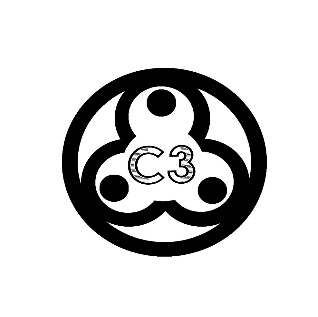 C3 exists to glorify God and edify the body by knowing and delighting in the Father through the joy and love of the Spirit and unity in the Son.Got Milk?The gospel is explained in Rom 5:6-11. What are we saved from (V9), saved by (V10), and saved for (V11)? Explain how God’s wrath fits with the gospel?Paul makes it clear that we are saved from the wrath of God. We are saved by blood (V9), death (V10), and resurrection/life (V10) of Jesus Christ. Ultimately, V11 makes it clear we are saved for reconciliation with God for joy in God. We are saved from wrath by the death of Jesus to enjoy God (Psalm 16:11). This question is a opportunity to talk about how the gospel relates to the wrath of God. In essence, there is no gospel without God's wrath because if there is no judgment for our sin we don't need a savior. A Savior is only good news to sinners under the wrath of God. Pastor Randy talked about Propitiation on Sunday. How does that concept show up in this passage? How does it show up in Romans 3:23-26?Your friend tells you she just read Romans 9:22-23 and doesn't want to believe in a God like that, saying she doesn't think God is wrathful. From what you've learned in this series so far, how could you help her understand God's wrath? (hint:1 John 4:7 & Mic 3:6)At a minimum, from this series we know that God is love (1 John 4:7) and that God does not change (Micah 3:6). Therefore, whatever it means for God to be wrathful it must fit with him being an immutable (not changing) and omnibenevolent (all good) God. On top of that, we have learned that God is not like us. He doesn't experience emotions like we do. Finally, most affections like jealousy and wrath have both good and bad sides to them. So God can be wrathful without being evil. It would be helpful to ask your friend what she thinks wrath means. Can it ever be a good thing in her mind? Like a jealous husband defending his wife...What is the wrath of God?Wrath is the natural expression of God's holiness and righteousness in the face of sin and Evil. Ligon DuncanWhere’s the Beef?All through the Bible, God's wrath is expressed when His glory and goodness are rejected. Read Romans 1:18-32, and write down all the reasons God's wrath is displayed?God's wrath is revealed againstungodlinessunrighteousnessthe suppression of truthignoring God's revelation of himself in naturerefusing to glorify Godnot giving thanks fools claiming to be wisethe exchange of God's glory for other thingsworshiping and serving created things instead of the Creatordoing things which are not fittinghomosexuality being filled with wickedness and evilapproving of people who practice unholiness How would you summarize this passage? What struck you as the most worthy of wrath in this passage?What are the ways God's wrath is displayed? (ie darkening of hearts, becoming fools)Is homosexuality a reason for God's wrath or an expression of God's wrath?Read Acts 20:26-27 and John 3:36. How do these verses help motivate us to talk about the wrath of God?In John 3:36, John the Baptist makes it clear that those who do not believe in God are under the wrath of God. Those people are spiritually dead and will not have abundant life in knowing Christ. It is important not only to tell people how to get life by believing in Jesus but also what the alternative is namely eternity under the wrath of an All-Powerful God. Both life and wrath are critical parts of the gospel message of John 3:16. Paul indicates in Acts 20:26-27 that if we shy away from telling people the whole truth of God's word, including His wrath, we can be held accountable for it. He says that by declaring the whole Word of God he is innocent of those people's blood. This same idea is repeated in Ezekiel 3:16-21. We who know the truth have a responsibility to share all of it in a winsome and loving manner. Show we avoid talking about the wrath of God because it makes people uncomfortable or turns them off?Have you ever heard a "hell-fire and brimstone" message? How did it make you feel?What happens to the gospel if we don't tell people about God's wrath?Satisfied?How do these truths and Sunday’s message help me see God more clearly?How does God's wrath help you understand his holiness?How does God's love and goodness help you see his wrath?How does God's love relate to his wrath?How do they help me savor God in my heart and mind?How does God's wrath help me love the grace and mercy of God more?How does God's wrath fuel my worship and thanksgiving?How do they help me show God in my words and actions?How does God's wrath motivate me to share the gospel?When should I imitate the wrath of God?